Департамент внутренней и кадровой политики Белгородской областиОбластное государственное автономное профессиональноеобразовательное учреждение «Белгородский техникум промышленности и сферы услуг»	ПРИКАЗ_____________________________________________________________________________«01» сентября 2017 г.                                                                                                             №365Об организации дуального обучения в 2017-2018 учебном годуВо исполнение Постановления Правительства Белгородской области №85-пп от 18.03.2013 г. «О порядке организации дуального обучения учащихся и студентов», а также на основании заключенных договоров об организации дуального обучения между предприятиями и техникумомприказываю:1. Организовать в 2017-2018 учебном году дуальное обучение обучающихся техникума по следующим основным образовательным программам:1.1. По программам подготовки квалифицированных рабочих (служащих):- 19.01.17 Повар, кондитер – группы №№20, №30 (кураторы – Корсакова Т.И. мастер производственного обучения; Кобзева Н.С., мастер производственного обучения);- 19.01.04 Пекарь – группы №11, №21, №31 (куратор – Снеткова М.В., преподаватель; Польшикова С.В., преподаватель, Рязанова Н.Т., мастер производственного обучения); 1.2. По программам подготовки специалистов среднего звена:- 19.02.03 Технология хлеба, кондитерских и макаронных изделий – группа №1ТХ (куратор – Ковалева И.В., преподаватель); группа №2ТХ (куратор – Польшикова С.В., преподаватель); группа 3ТХ (кураторы – Ковалева И.В., преподаватель, Снеткова М.В., преподаватель); группа 4ТХ (кураторы – Ковалева И.В., Донец А.С.).2. В качестве производственных площадок для реализации программ дуального обучения определить следующие предприятия:2.1. ООО «Ваш хлеб» (генеральный директор Сбитнев Д.Ю.)- по профессии 260103.01 Пекарь; специальности 19.02.03 Технология хлеба, кондитерских и макаронных изделий.2.2. АО «Кондитерская фабрика «Белогорье» (генеральный директор Сиротенко С.И.) - по профессии 19.01.04 Пекарь; специальности 19.02.03 Технология хлеба, кондитерских и макаронных изделий.2.3. Учебная мини-пекарня ОГАПОУ «Белгородский техникум промышленности и сферы услуг» - по профессии 19.01.04 Пекарь; специальности 19.02.03 Технология хлеба, кондитерских и макаронных изделий.2.4. ИП «Азбукина» (ООО «Оверо») (директор Садовникова Е.Н.) - по профессии 260103.01 Пекарь; специальности 19.02.03 Технология хлеба, кондитерских и макаронных изделий.2.5. Филиал АО «Корпорация «ГРИНН» Гипермаркет Линия в г. Белгороде (директор Заболотный В.Н.) - по профессии 19.01.17  Повар, кондитер.2.6. ООО «Европа» (директор Сахниева Е.Ю.) - по профессии 19.01.17  Повар, кондитер.2.7. Филиал столовой ОГАПОУ «Белгородский техникум промышленности и сферы услуг».2.8. АО «Белгородский комбинат хлебопродуктов» (генеральный директор Лепский В.И.) – по специальности 19.02.02 Технология хранения и переработки зерна.3. В исключительных случаях разрешить обучающимся техникума проходить учебную и производственную практику на иных производственных площадках, соответствующих всем предъявляемым требованиям, с обязательным заключением отдельного договора о практике. 3. Заместителю директора техникума (по учебно-производственной работе) Миненковой В.А., заместителю директора (по учебной работе) Тулиновой Е.В. при организации учебного процесса руководствоваться утвержденными планами мероприятий, программами и графиками   по внедрению и реализации дуального обучения.4. Контроль исполнения настоящего приказа оставляю за собой.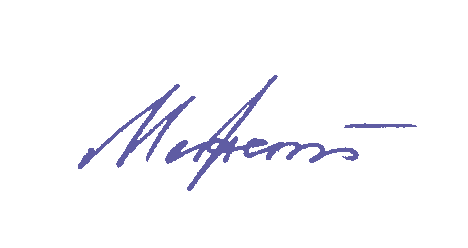 Директор ОГАПОУ «Белгородский техникум Промышленности и сферы услуг»                                                    Н.А.Меженскаяисп.В.А. Миненкова(4722) 55-03-36